Vägbeskrivning till Eskilstuna Golfklubb, Strängnäsvägen 8Från KatrineholmSkogstorpsvägen, passera 4 rondeller, vid 5:e ta 1:a avfarten Gillbergavägen. Därefter följ kartan.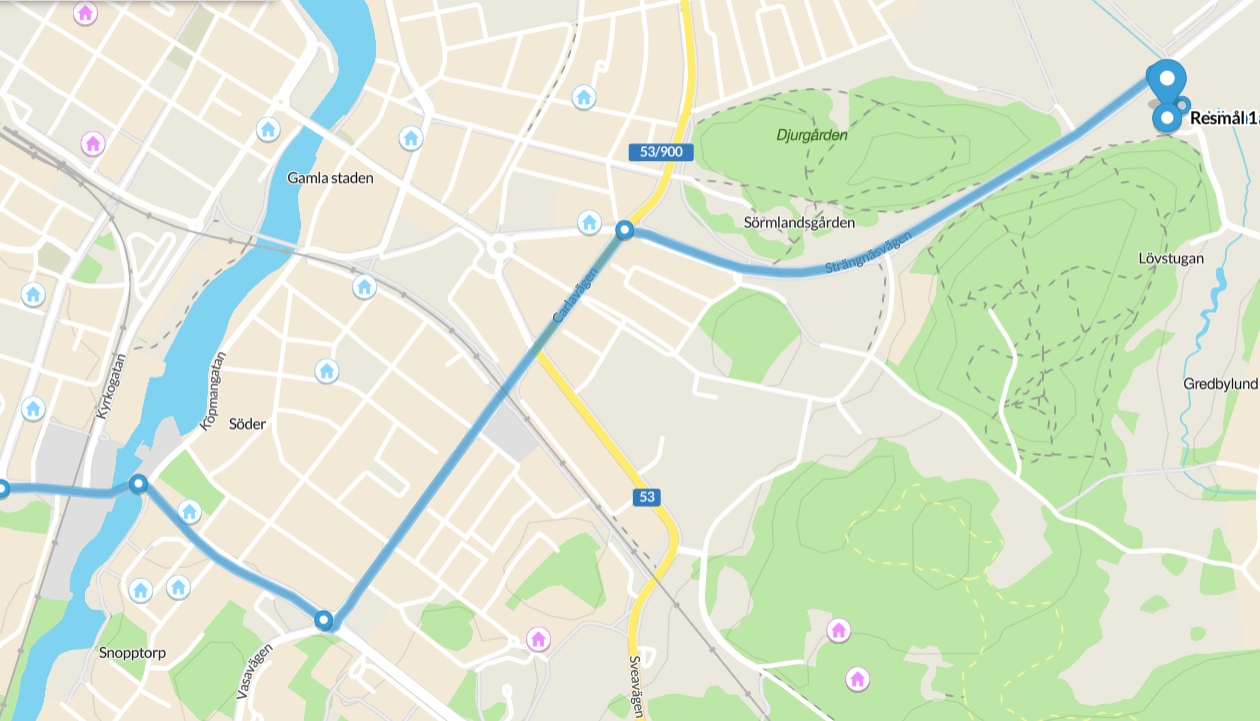 Från NyköpingVia Malmköping väg 53 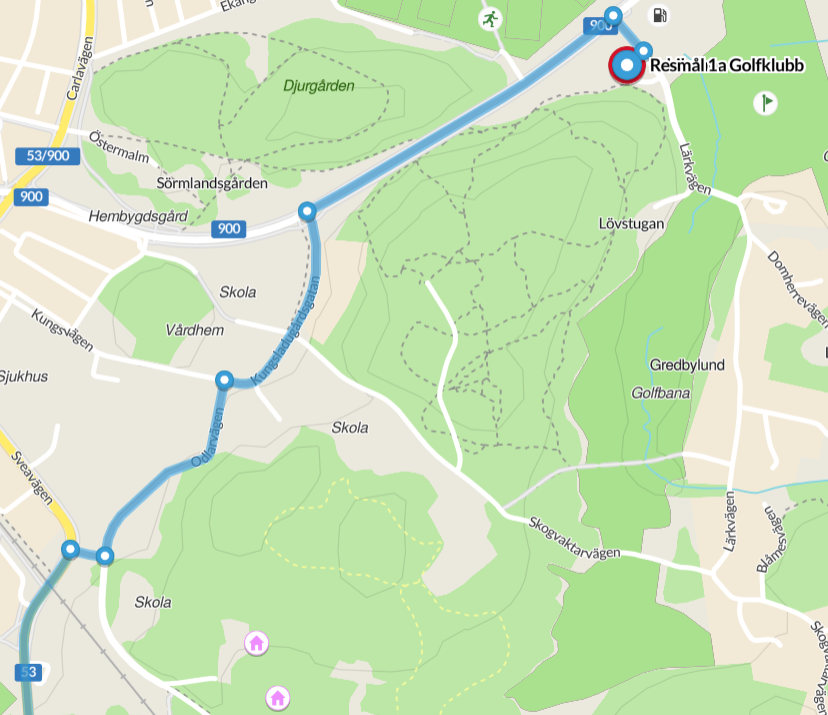 Från SträngnäsE20, ta av Eskilstuna Ö/Svista fortsätt Strängnäsvägen fram till Hotell Eskilstuna och Golfklubben.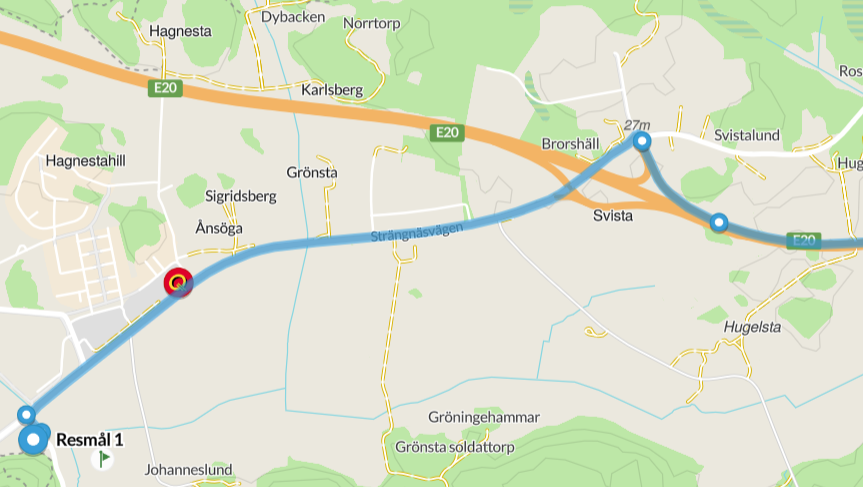 